First Aid Quiz 5Community and Casualty Care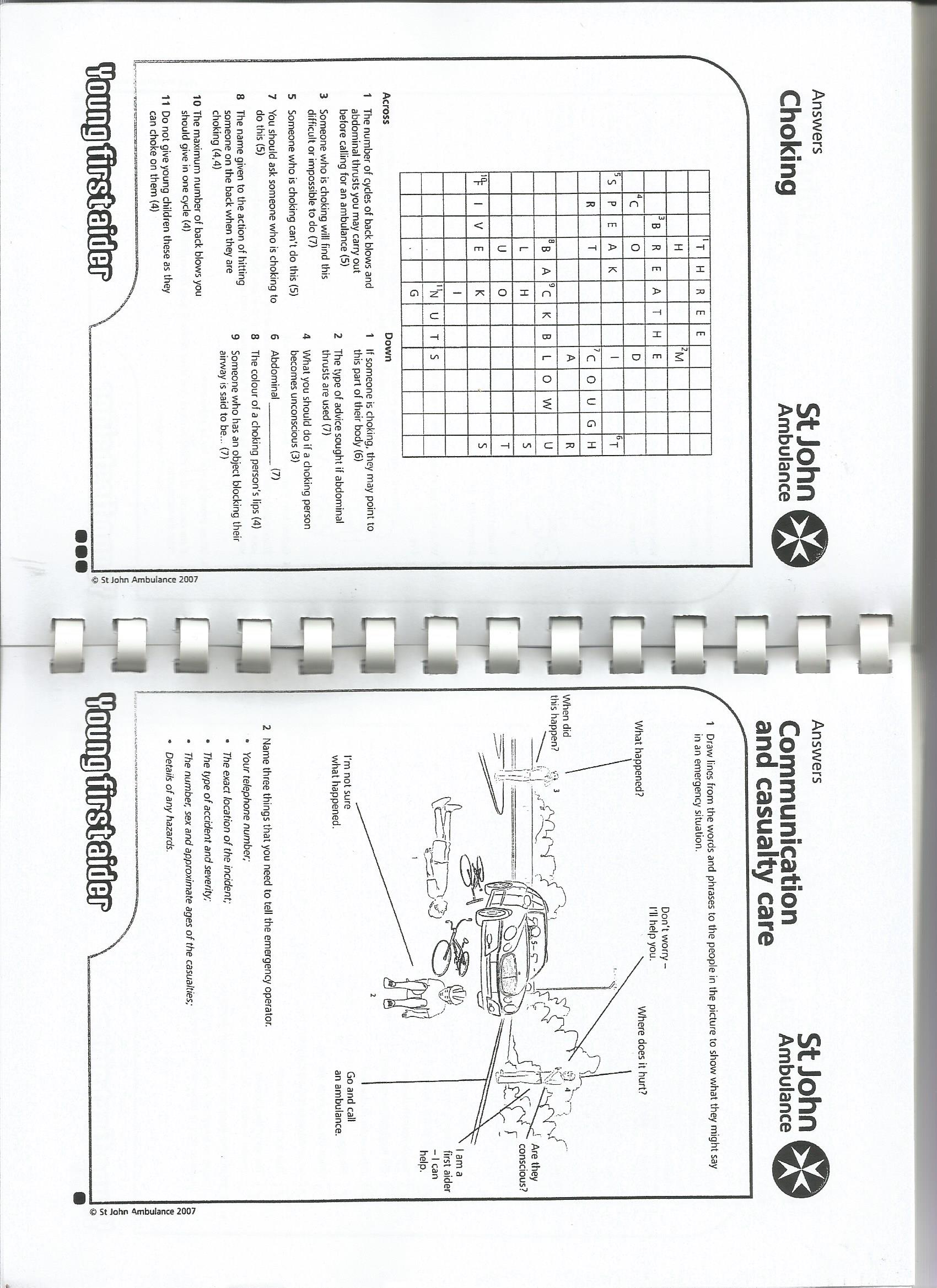 What would you do first?		Check for danger, eg: other trafficWhat number would you call?	999 or 112What else might you tell the operator?	Your nameDetails of casualty injuriesWhat will you do next?	Attend to the casualties, starting with the possibly unconscious one laid flat out, do primary survey, resus if needed, recovery position, stop any bleeding, wait for the ambulance.